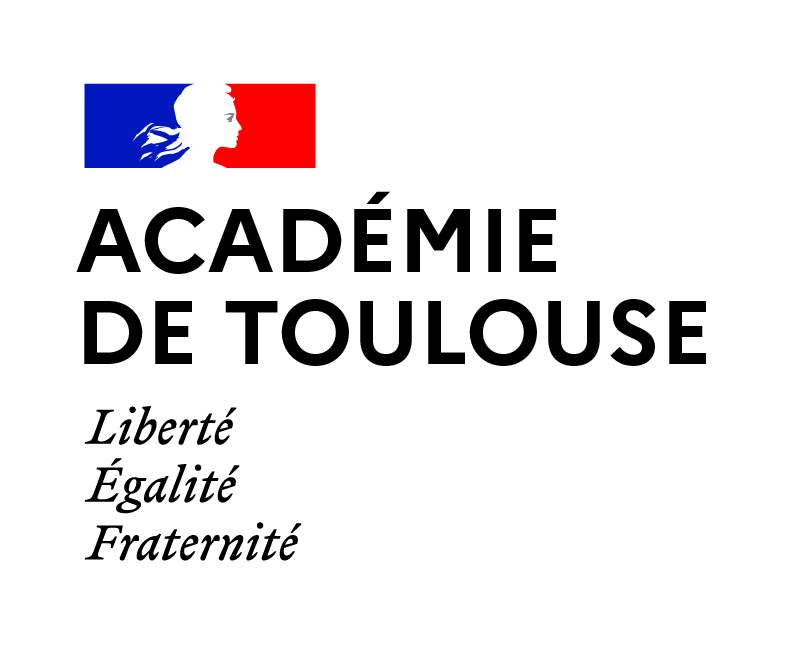 Concours « Prix de l'action éco-déléguée de l'année »Session 2021-2022Fiche de présentation de l’action éco-déléguéeIdentification de l’école ou de l’établissementNom de l’école ou de l’établissement : Département : Commune : Action des éco-déléguées présentée : Titre de l’action : Thématiques de l’action :  Lutte contre le changement climatique  Biodiversité  Alimentation durable  Consommations et productions responsables  Réduction des inégalités  Bien-être et santé  Solidarité  Risques majeurs  Transports et mobilité  Projet de territoires  Autres. Préciser : Porteurs de l’action :Nombre d’éco-délégués concernés : Nombre de classes concernées : Classes concernées : Communauté pédagogique impliquée : Partenaires extérieurs associés à l’action :Caractéristiques du projet :Etat du projet : Durée du projet : Perspectives envisagées : Financements obtenus : Coordonnées du référent EDD de l’établissement ou du directeur de l’école :Prénom et nom : Fonction : Adresse mél académique :  @ac-toulouse.frChaque participant garantit que les conditions fixées dans le règlement du concours sont respectées.Il est recommandé de conserver dans l’établissement ou l’école les autorisations de droit à l’image et à la voix relatives à la vidéo réalisée. Informations sur le concours disponibles sur https://disciplines.ac-toulouse.fr/edd/lancement-du-concours-prix-de-laction-eco-deleguee-de-lannee-2021-2022 Fait à Le Le chef d’établissement ou le directeur de l’écolePrénom et noms : Fonction : Adresse mél de l’école ou de l’établissement : 
 @ac-toulouse.frCe document est à renseigner, à enregistrer au format pdf, et à joindre au fichier vidéo. Ces deux pièces (fiche de présentation + vidéo) doivent être transmis à la mission académique EDD (edd@ac-toulouse.fr) avant le 31 mars 2022, obligatoirement par une application institutionnelle pour garantir la protection des données : via FileSender accessible sur le portail Arena (https//si2d.ac-toulouse.fr/) ou NextCloud accessible sur le portail apps.education (https://apps.education.fr/plateforme/toulouse/)  Ecole  Collège  Lycée  Général  Technologique  Professionnel